HP0746 - IP68 Nickel Plated Copper Cable Glands 6 to 12mm Pack of 2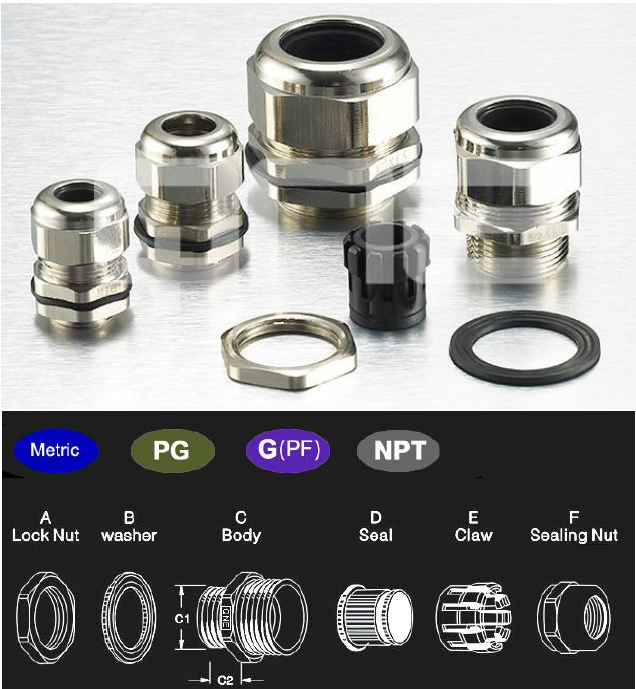 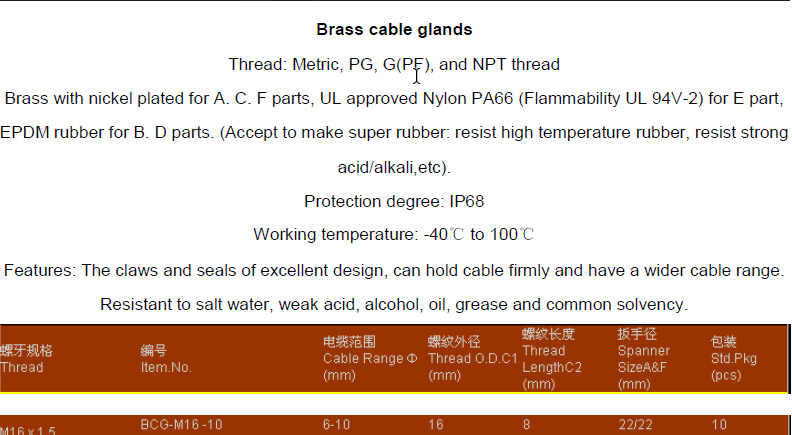 